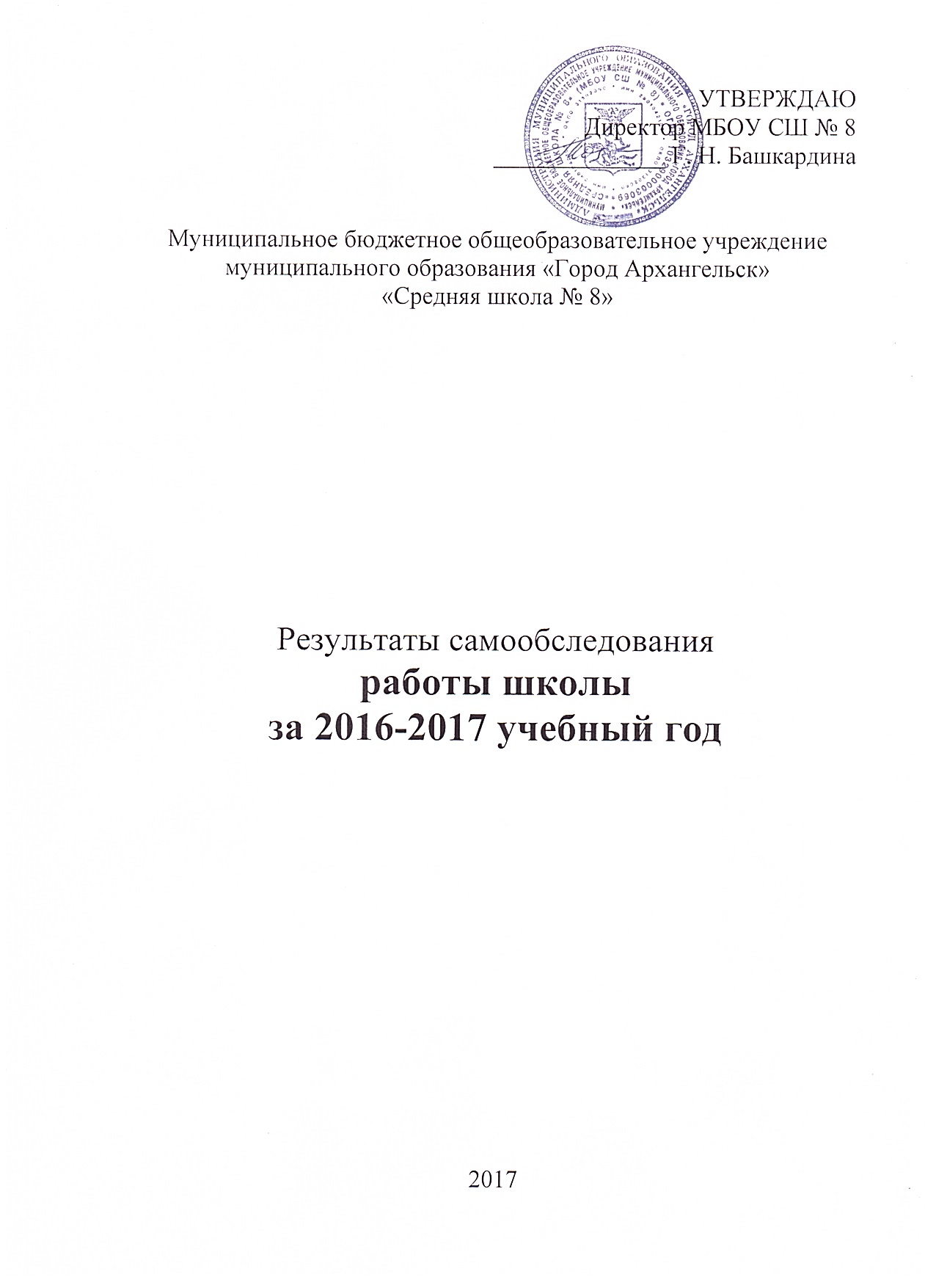 ОглавлениеПОКАЗАТЕЛИ ДЕЯТЕЛЬНОСТИ МБОУ СШ № 8	3Условия ведения образовательной деятельности	8Структура управления МБОУ СШ № 8	10Результаты образовательной деятельности	11Выполнение образовательной программы	18Результаты внеклассной деятельности	27Результаты работы учреждения в статусе базового	40Результаты работы ОУ как ресурсного центра института открытого образования	43Анализ показателей деятельности школы	44ПОКАЗАТЕЛИ ДЕЯТЕЛЬНОСТИ МБОУ СШ № 8Условия ведения образовательной деятельностиМуниципальное бюджетное общеобразовательное учреждение муниципального образования «Город Архангельск» «Средняя школа № 8» находится в г. Архангельске Архангельской области Российской Федерации.Адрес: 163046г. Архангельск, пр. Обводный канал, д. 30.e-mail: a_s_8@mail.ru, econom-8@yandex.ruофициальный сайт: www.guarant-success.ucoz.ruНа сайте школы размещены нормативные документы, регулирующие деятельность образовательной организации.Педагогический составДиректор школы – Башкардина Галина НиколаевнаЗаместители директора по УВР – Потехина Елена Дмитриевна, Корешкова Елена АскаровнаЗаместитель директора по АХР – Рощина Ольга ВасильевнаУчителя начальных классов – 17 человек (образование высшее – 15 человек, среднее профессиональное – 2 человека)Учителя математики – 7 человек (образование – высшее)Учителя физики - 3 человека (образование высшее)Учителя информатики – 2 человека (образование высшее)Учителя русского языка и литературы – 9 человек (образование – высшее)Учителя иностранного языка – 6 человек (образование – высшее)Учителя химии и биологии – 3 человека (образование – высшее)Учителя географии – 1 человек (образование высшее)Учителя истории и обществознания – 4 человека (образование высшее)Учителя музыки – 1 человек (образование высшее)Учителя физкультуры – 5 человек (образование высшее)Учителя технологии – 3 человека (образование высшее – 2 человека, среднее профессиональное – 1 человек)Сопровождение педагогического процесса:Воспитатель в ГПД (образование высшее)Педагог-психолог (образование высшее)Педагог дополнительного образования (образование высшее)Учитель-логопед – 1 человек (образование высшее)Социальный педагог (образование высшее)Помощник воспитателя в специальных коррекционных классах – 4 человека (образование среднее профессиональное)Педагог – библиотекарь – 2 человека (образование высшее)Техник – лаборант (образование высшее)Структура управления МБОУ СШ № 8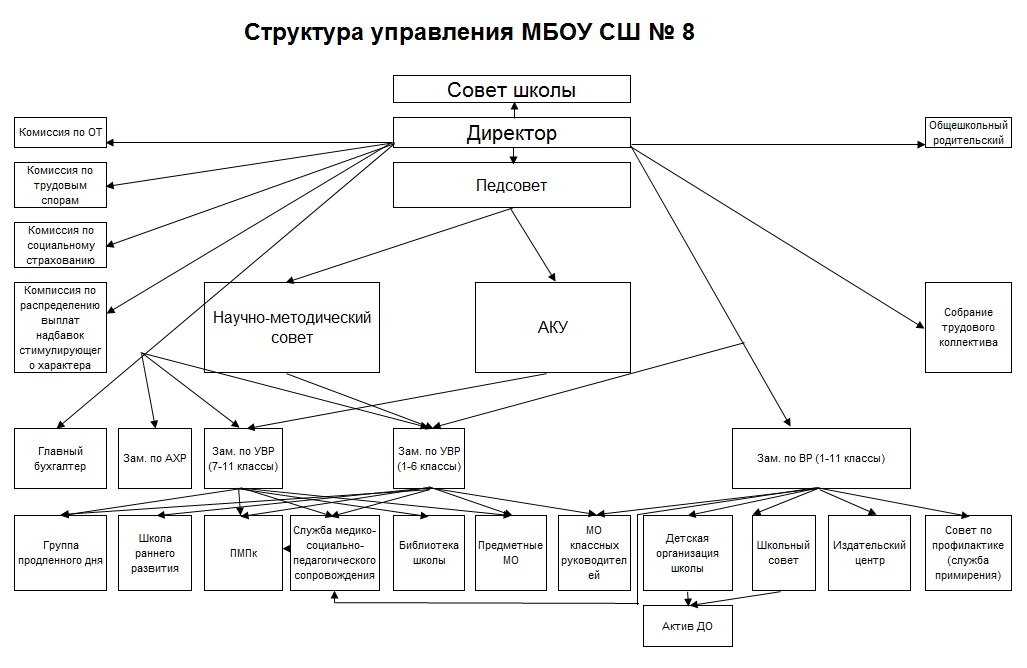 Результаты образовательной деятельностиРезультаты обучения (по 5-балльной системе оценивания)ИТОГИ ГОСУДАРСТВЕННОЙ ИТОГОВОЙ  АТТЕСТАЦИИ Организация и проведение государственной итоговой аттестации по программам основного общего образованияРезультаты государственной итоговой аттестации по образовательным программам основного общего образования в форме государственного выпускного экзаменаРезультаты государственной итоговой аттестации по образовательным программам основного общего образования в форме основного государственного  экзаменаОрганизация и проведение государственной итоговой аттестации по программам среднего общего образования в форме единого государственного экзаменаМатематика (базовый уровень)Математика (профильный уровень)Русский языкВыполнение образовательной программы1-4 классы (ФГОС НОО)5 классы (ФГОС ООО)6 классы (ФГОС ООО)7-9 классы (ФБУП 2004)10-11 классыИнформация о выполнении базисного учебного планаРезультаты внеклассной деятельностиПредметные конкурсы, олимпиады, конференции и т.д.В школе организовано участие школьников в предметных конкурсах, олимпиадах, конференциях различных уровней. Сравнительные результаты за три года представлены в таблицах:Всероссийская олимпиада школьниковДругие конкурсы, конференции и олимпиады с участием школьниковДополнительное образованиеКонкурсы с участием педагоговРезультаты работы учреждения в статусе базовогоНормативно-правовая база БУ (локальный уровень)- Приказ «Об утверждении обновленного перечня структурных элементов сетевой модели системы образования муниципального образования "Город Архангельск", их руководителей»- Положение о базовом учреждении системы образования муниципального образования "Город Архангельск"2. Методическое сопровождение деятельности педагогов2.1. Организация методических мероприятий на городском, окружном уровне (проведение семинаров, мастер-классов, педагогических мастерских, конференций и т.д.)2.2. Участие в конкурсах методических материалов и профмастерства городского, областного  уровня3. Обеспечение информационной открытости деятельности в статусе БУРезультаты работы ОУ как ресурсного центра института открытого образованияС 2014 года школа является ресурсным центром государственного автономного образовательного учреждения «Архангельский областной институт открытого образования» в направлении «Информационные коммуникационные технологии».Мероприятия, проведенные на базе ОУ:Курсовая подготовка Ноябрь 2016
"Создание и ведение электронного портфолио " 24 часаКоличество участников – 10 педагогов ОУ г. АрхангельскаФевраль-март 2017
«Эффективное использование ИКТ в учебном процессе» 16 часовКоличество участников – 8 педагогов ОУ г. АрхангельскаАнализ показателей деятельности школыПо результатам самообследования сделаны следующие выводы:Успеваемость и качество обученности в начальной и в старшей школе выросли по сравнению с предыдущим учебным годом. В основной школе – уменьшилось на 1,6%, что связано в адаптацией детей в переформированных классах.Успешность продемонстрирована учащимися и педагогами в предметных олимпиадах, различный мероприятиях, методических конкурсах.Таким результатам способствовали следующие условия:Школа укомплектована техническими, методическими средствами, обеспечивающими организацию ведения образовательной и воспитательной деятельности.Кадровый состав школы систематически повышает свою квалификацию, посещая курсовые мероприятия и семинары, что позволяет организовать занятия с учащимися на высоком уровне, удовлетворить образовательные потребности учащихся и их родителей.На базе школы для удовлетворения потребности педагогов проводятся курсы повышения квалификации.Перспективы деятельности школы:Дальнейшее развитие технической и методической базы школы.Внедрение ФГОС в 7-х классах.Продолжение сотрудничества с АО ИОО в целях обеспечения комфортных условий для повышения квалификации педагогов.Разработка перспективного плана функционирования школы как опорного учреждения по внедрению информационных технологий в образовательный процесс.Совершенствование взаимодействия школы с вузами, средними специальными образовательными учреждениями города в целях удовлетворения образовательных потребностей учащихся и педагогов.Совершенствование системы мониторинга деятельности школы.N п/пПоказателиЕдиница измеренияПримечание1.Образовательная деятельностьРезультаты образовательной деятельности1.1Общая численность учащихся943 человека1.2Численность учащихся по образовательной программе начального общего образования378 человек1.3Численность учащихся по образовательной программе основного общего образования450 человек1.4Численность учащихся по образовательной программе среднего общего образования115 человек1.5Численность/удельный вес численности учащихся, успевающих на "4" и "5" по результатам промежуточной аттестации, в общей численности учащихся503 человек/59,9 %1.6Средний балл государственной итоговой аттестации выпускников 9 класса по русскому языку4 балл1.7Средний балл государственной итоговой аттестации выпускников 9 класса по математике4 балл1.8Средний балл единого государственного экзамена выпускников 11 класса по русскому языку77 балл1.9Средний балл единого государственного экзамена выпускников 11 класса по математикеБаз. ур. 4,4 баллПроф. ур. 54 балл1.10Численность/удельный вес численности выпускников 9 класса, получивших неудовлетворительные результаты на государственной итоговой аттестации по русскому языку, в общей численности выпускников 9 класса0 человек/ 0 %1.11Численность/удельный вес численности выпускников 9 класса, получивших неудовлетворительные результаты на государственной итоговой аттестации по математике, в общей численности выпускников 9 класса0 человека/ 0 %1.12Численность/удельный вес численности выпускников 11 класса, получивших результаты ниже установленного минимального количества баллов единого государственного экзамена по русскому языку, в общей численности выпускников 11 класса0 человек/ 0 %1.13Численность/удельный вес численности выпускников 11 класса, получивших результаты ниже установленного минимального количества баллов единого государственного экзамена по математике, в общей численности выпускников 11 класса0 человек/ 0 %1.14Численность/удельный вес численности выпускников 9 класса, не получивших аттестаты об основном общем образовании, в общей численности выпускников 9 класса0 человек/ 0 %1.15Численность/удельный вес численности выпускников 11 класса, не получивших аттестаты о среднем общем образовании, в общей численности выпускников 11 класса0 человек/ 0 %1.16Численность/удельный вес численности выпускников 9 класса, получивших аттестаты об основном общем образовании с отличием, в общей численности выпускников 9 класса7 человек/ 8,1 %1.17Численность/удельный вес численности выпускников 11 класса, получивших аттестаты о среднем общем образовании с отличием, в общей численности выпускников 11 класса3 человек/ 5,7 %1.18Численность/удельный вес численности учащихся, принявших участие в различных олимпиадах, смотрах, конкурсах, в общей численности учащихся918 человек/ 97,3 %Результаты внеклассной деятельности1.19Численность/удельный вес численности учащихся - победителей и призеров олимпиад, смотров, конкурсов, в общей численности учащихся, в том числе:43 человек/ 4,6 %1.19.1Регионального уровня27 человек/ 2,9 %1.19.2Федерального уровня15 человек/ 1,6%1.19.3Международного уровня10 человек/ 1,1 %1.20Численность/удельный вес численности учащихся, получающих образование с углубленным изучением отдельных учебных предметов, в общей численности учащихся0 человек/ 0 %1.21Численность/удельный вес численности учащихся, получающих образование в рамках профильного обучения, в общей численности учащихся101 человек/ 10,7 %1.22Численность/удельный вес численности обучающихся с применением дистанционных образовательных технологий, электронного обучения, в общей численности учащихся116 человек/ 12,3%1.23Численность/удельный вес численности учащихся в рамках сетевой формы реализации образовательных программ, в общей численности учащихся0 человек/ 0 %1.24Общая численность педагогических работников, в том числе:80 человекУсловия ведения образовательной деятельности1.25Численность/удельный вес численности педагогических работников, имеющих высшее образование, в общей численности педагогических работников75 человек/ 93,7 %1.26Численность/удельный вес численности педагогических работников, имеющих высшее образование педагогической направленности (профиля), в общей численности педагогических работников74 человек/ 92,5 %1.27Численность/удельный вес численности педагогических работников, имеющих среднее профессиональное образование, в общей численности педагогических работников5 человек/ 6,2 %1.28Численность/удельный вес численности педагогических работников, имеющих среднее профессиональное образование педагогической направленности (профиля), в общей численности педагогических работников5 человек/ 6,2 %1.29Численность/удельный вес численности педагогических работников, которым по результатам аттестации присвоена квалификационная категория, в общей численности педагогических работников, в том числе:59 человек/ 73,7 %1.29.1Высшая41 человек/ 51,2 %1.29.2Первая18 человек/ 22,5 %1.30Численность/удельный вес численности педагогических работников в общей численности педагогических работников, педагогический стаж работы которых составляет:1.30.1До 5 лет6 человек/ 7,5 %1.30.2Свыше 30 лет16 человек/ 20 %1.31Численность/удельный вес численности педагогических работников в общей численности педагогических работников в возрасте до 30 лет8 человек/ 8,5 %1.32Численность/удельный вес численности педагогических работников в общей численности педагогических работников в возрасте от 55 лет11 человек/ 13,7 %1.33Численность/удельный вес численности педагогических и административно-хозяйственных работников, прошедших за последние 5 лет повышение квалификации/профессиональную переподготовку по профилю педагогической деятельности или иной осуществляемой в образовательной организации деятельности, в общей численности педагогических и административно-хозяйственных работников83 человек/ 91,2 %1.34Численность/удельный вес численности педагогических и административно-хозяйственных работников, прошедших повышение квалификации по применению в образовательном процессе федеральных государственных образовательных стандартов, в общей численности педагогических и административно-хозяйственных работников80 человек/ 100 %2.Инфраструктура2.1Количество компьютеров в расчете на одного учащегося0,11 единиц2.2Количество экземпляров учебной и учебно-методической литературы из общего количества единиц хранения библиотечного фонда, состоящих на учете, в расчете на одного учащегося15 единиц2.3Наличие в образовательной организации системы электронного документооборотада2.4Наличие читального зала библиотеки, в том числе:да2.4.1С обеспечением возможности работы на стационарных компьютерах или использования переносных компьютеровда2.4.2С медиатекойда2.4.3Оснащенного средствами сканирования и распознавания текстовда2.4.4С выходом в Интернет с компьютеров, расположенных в помещении библиотекида2.4.5С контролируемой распечаткой бумажных материаловда2.5Численность/удельный вес численности учащихся, которым обеспечена возможность пользоваться широкополосным Интернетом (не менее 2 Мб/с), в общей численности учащихся840 человек/ 89,1 %2.6Общая площадь помещений, в которых осуществляется образовательная деятельность, в расчете на одного учащегося2,2 кв. м – в помещении школы8,7 кв. м – в помещении ОЭРЦКлассыКол-во уч-ся на начало уч. года (данные гос. стат.), человекВ течение уч. года (период с 20.09.2016 по 31.05.2017):В течение уч. года (период с 20.09.2016 по 31.05.2017):В течение уч. года (период с 20.09.2016 по 31.05.2017):Кол-во уч-ся на конец уч. года, человекВ том числе:В том числе:В том числе:В том числе:В том числе:В том числе:%  успеваемостиИз числа неуспевающих выпускников                  4-х, 9-х, 11-х классов              (по усмотрению родителей (законных представителей):Из числа неуспевающих выпускников                  4-х, 9-х, 11-х классов              (по усмотрению родителей (законных представителей):Из числа неуспевающих учащихся 1,  2, 3, 5-8, 10-ых кл. (переведённых условно) :Из числа неуспевающих учащихся 1,  2, 3, 5-8, 10-ых кл. (переведённых условно) :Из числа неуспевающих учащихся 1,  2, 3, 5-8, 10-ых кл. (переведённых условно) :Из числа неуспевающих учащихся 1,  2, 3, 5-8, 10-ых кл. (переведённых условно) :Из числа неуспевающих учащихся 1,  2, 3, 5-8, 10-ых кл. (переведённых условно) :оценивались, человекУспеваютУспеваютУспеваютУспеваютУспеваютКлассыКол-во уч-ся на начало уч. года (данные гос. стат.), человекВ течение уч. года (период с 20.09.2016 по 31.05.2017):В течение уч. года (период с 20.09.2016 по 31.05.2017):В течение уч. года (период с 20.09.2016 по 31.05.2017):Кол-во уч-ся на конец уч. года, человекВ том числе:В том числе:В том числе:В том числе:В том числе:В том числе:%  успеваемостиИз числа неуспевающих выпускников                  4-х, 9-х, 11-х классов              (по усмотрению родителей (законных представителей):Из числа неуспевающих выпускников                  4-х, 9-х, 11-х классов              (по усмотрению родителей (законных представителей):переведены с академической задолженностью всего, человекв том числе: в том числе: в том числе: в том числе: оценивались, человекНа "отлично", человекНа "4" и "5", человекКачество знаний (%)с одной "3", чел.с двумя "3", человекКлассыКол-во уч-ся на начало уч. года (данные гос. стат.), человекприбыли отчисленыУспевает (чел.)Из числа успевающих (из гр. 6) успевают с учетом пролонгации сроков обучения по АОП в 1 классе на основании рекомендации ПМПКИмеют академическую задолженность  (чел.)Имеют академическую задолженность  (чел.)Имеют академическую задолженность  (чел.)Имеют академическую задолженность  (чел.)переведены с академической задолженностью всего, человекоставлены на повторный курс обучения (по усмотрению родителей (законных представителей), человекв том числе по решению ПМПК, человекпереведены на обучение по адаптированным программам по рекомендации ПМПК, человекПереведены на обучение по индивидуальному учебному плану, человекКлассыКол-во уч-ся на начало уч. года (данные гос. стат.), человекприбыли отчисленыУспевает (чел.)Из числа успевающих (из гр. 6) успевают с учетом пролонгации сроков обучения по АОП в 1 классе на основании рекомендации ПМПКВсего, в том числе выпускники   4, 9, 11 классов, человекучащиеся 1, 2, 3, 5-8, 10-х кл., человекне прошли промежуточную или государственную итоговую аттестацию по уважительной причинеоставлены на повторный курс обучения, человеквыпущены со справкой, человек123455678910111213141516171819202122232424188118888881002990495959510095205983,2753743176767610076174075644810081818110081145180,2251-4342463403403401002525115079,81514класcы, осуществляющие обучение по АООП400238383352386,8232901241,4325782278787810078134169,254682108383831008394868,75278101808080100807375514884048080801008003746,327981027979791007972945,6455-94063940040040010040036192571722класcы, осуществляющие обучение по АООП43104444441004421231,8321054005454541005462761,1251147014646461004623376,12510-111010110010010010010086068410класы, осуществляющие обучение по АООП2100212121100212952,4231-11 (без класcов, осуществляющих обучение по АООП)8497168408408401007529540266,136461-11 (с класcами, осуществляющими  обучение по АООП)95381894394393852399,5238469943563,14453Наименование общеобразовательного предмета*Минимальное количество баллов ОГЭ для успешной сдачиВыпускники, проходившие аттестацию в форме ОГЭВыпускники, проходившие аттестацию в форме ОГЭВыпускники, проходившие аттестацию в форме ОГЭВыпускники, проходившие аттестацию в  форме ГВЭВыпускники, проходившие аттестацию в  форме ГВЭВыпускники, проходившие аттестацию в  форме ГВЭНаименование общеобразовательного предмета*Минимальное количество баллов ОГЭ для успешной сдачиколичество сдававших экзаменыколичество выпускников, успешно сдавшихколичество выпускников, успешно пересдавших количество сдававших экзаменыколичество выпускников, успешно сдавшихколичество выпускников, успешно пересдавших 12345678русский язык8383-22-математика7979-66-Уровень общего образованияДопущено к ГИА в форме ГВЭ (чел.)Допущено к ГИА в форме ГВЭ (чел.)Допущено к ГИА в форме ГВЭ (чел.)Допущено к ГИА в форме ГВЭ (чел.)Допущено к ГИА в форме ГВЭ (чел.)Участвовали в ГИА в форме ГВЭ (чел.)Участвовали в ГИА в форме ГВЭ (чел.)Участвовали в ГИА в форме ГВЭ (чел.)Участвовали в ГИА в форме ГВЭ (чел.)Участвовали в ГИА в форме ГВЭ (чел.)Сдавали ГИА в форме ГВЭ (чел.) поСдавали ГИА в форме ГВЭ (чел.) поСдавали ГИА в форме ГВЭ (чел.) поСовмещение ОГЭ и ГВЭСовмещение ОГЭ и ГВЭУровень общего образованиявсегоучастников с ОВЗ (наличие рек. ПМПК)инвалидовв УФСИН всеговсегоучастников с ОВЗ (наличие рек. ПМПК)инвалидовв УФСИНматематикематематикерусскому языкусдавали ОГЭ по математикесдавали ОГЭ по математикесдавали  ОГЭ по русскому языкуосновное615-6615-662--4ПредметКолич. сдавав."5""4""3""2"Обученность%Качество%Средняя оценкаОУСредний балл ОУСредний балл по городуИностран.язык (англ.)934210077,845556,6Русский язык834333710091,643331,5Информатика и ИКТ42210010041713Физика26512910065,442223,3Математика 7916352810064,641715,6География439191510065,142219,4Обществознание521222910044,232423,1Химия52-31004042023,9Биология101451005032823,2Литература 75-210071,442518,1История2-111005042224ПредметКол-во чел.100 балловКол-во человек, получивших баллыКол-во человек, получивших баллыКол-во человек, получивших баллыКол-во человек, получивших баллыКол-во человек, получивших баллыНе сдалиСр. баллОУСр. балл по городуПредметКол-во чел.100 баллов99-9089-8079-7069-5049-36Не сдалиСр. баллОУСр. балл по городуБиология9---13424857,6Физика16-12-112-6255,2История10---262-5860,1Литература9--125--6763Обществознание24-121182-6259Химия7-------3956,6География1----1--6461,1Информатика и ИКТ6--114--6863,3Иностран. язык6--132--7071,1Кол-во чел."5""4""3""2"Обученность%Качество%Средний балл ОУСредний балл по городу523414410092,34,44,4Кол-во чел.Кол-во человек, получивших баллыКол-во человек, получивших баллыКол-во человек, получивших баллыКол-во человек, получивших баллыКол-во человек, получивших баллыКол-во человек, получивших баллыКол-во человек, получивших баллыКол-во человек, получивших баллыКол-во человек, получивших баллыСр. балл ОУСредний балл по городуКол-во чел.10099-9089-8079-7069-6059-5049-4039-27Не сдалиСр. балл ОУСредний балл по городу35--19673725449,4Кол-во чел.Кол-во человек, получивших баллыКол-во человек, получивших баллыКол-во человек, получивших баллыКол-во человек, получивших баллыКол-во человек, получивших баллыКол-во человек, получивших баллыКол-во человек, получивших баллыКол-во человек, получивших баллыСр. балл ОУСр. балл по городуКол-во чел.10099-9089-8079-7069-5049-3635-24Не сдали52-613276---7774,5Предмет 1 классы 1 классы 1 классы 2 классы 2 классы 2 классы 3 классы 3 классы 3 классы 4 классы 4 классы 4 классы ИтогоИтогоИтогоПредмет По плануПо факту%По плануПо факту%По плануПо факту%По плануПо факту%По плануПо факту%Предмет По плануПо факту%По плануПо факту%По плануПо факту%По плануПо факту%По плануПо факту%Предмет По плануПо факту%По плануПо факту%По плануПо факту%По плануПо факту%По плануПо факту%Предмет По плануПо факту%По плануПо факту%По плануПо факту%По плануПо факту%По плануПо факту% Обязательная частьПо плануПо факту%По плануПо факту%По плануПо факту%По плануПо факту%По плануПо факту%Русский язык 49549568068051051051051021952195100Литературное чтение 39639654454440840830630616541654100Иностранный язык272272204204204204680680100Математика39639654454440840840840817561756100Окружающий мир198198272272204204204204878878100Музыка9999136136102102102102439439100ИЗО9999136136102102102102439439100Технология 9999136136102102102102439439100Физическая культура29729740840830630630630613171317100ОРКСЭ102102102102100Итого  выполнение обязательной части20792079031283128023462346023462346098999899100Часть, формируемая участниками образовательного процессаИтого выполнение обязательной части и части, формируемой участниками образовательного процесса20792079031283128023462346023462346098999899100Предметные областиУчебные предметы5 классы5 классы5 классыПредметные областиУчебные предметы5 классы5 классы5 классыПредметные областиУчебные предметыПо плануПо факту % выполненияОбязательная частьОбязательная частьРусский язык и литератураРусский язык510510100Русский язык и литератураЛитература306306100Иностранный языкИностранный язык306306100Иностранный языкВторой иностранный языкМатематика и информатикаМатематика510510100Общественно-научные предметыИстория204204100Общественно-научные предметыОбществознание102102100Общественно-научные предметыГеография102102100Основы духовно-нравственной культуры народов РоссииОсновы духовно-нравственной культуры народов РоссииЕстественнонаучные предметыБиология102102100ИскусствоМузыка102102100ИскусствоИзобразительное искусство102102100ТехнологияТехнология 204204100Физическая культура и основы безопасности жизнедеятельностиФизическая культура306306100Итого выполнение обязательной частиИтого выполнение обязательной части28562856100Часть, формируемая участниками образовательного процессаЧасть, формируемая участниками образовательного процесса102102100Итого выполнение обязательной части и части, формируемой участниками образовательного процессаИтого выполнение обязательной части и части, формируемой участниками образовательного процесса29582958100Предметные областиУчебные предметы6 классы6 классы6 классыПредметные областиУчебные предметы6 классы6 классы6 классыПредметные областиУчебные предметыПо плануПо факту % выполненияОбязательная частьОбязательная частьРусский язык и литератураРусский язык612612100Русский язык и литератураЛитература306306100Иностранный языкИностранный язык306306100Иностранный языкВторой иностранный языкМатематика и информатикаМатематика510510100Математика и информатикаИнформатикаОбщественно-научные предметыИстория204204100Общественно-научные предметыОбществознание102102100Общественно-научные предметыГеография102102100Основы духовно-нравственной культуры народов РоссииОсновы духовно-нравственной культуры народов РоссииЕстественнонаучные предметыБиология102102100ИскусствоМузыка102102100ИскусствоИзобразительное искусство102102100ТехнологияТехнология 204204100Физическая культура и основы безопасности жизнедеятельностиФизическая культура306306100Итого выполнение обязательной частиИтого выполнение обязательной части29582958100Часть, формируемая участниками образовательного процессаЧасть, формируемая участниками образовательного процесса102102100Итого выполнение обязательной части и части, формируемой участниками образовательного процессаИтого выполнение обязательной части и части, формируемой участниками образовательного процесса30603060100ПредметПредмет7 классы7 классы7 классы8 классы8 классы8 классы9 классы9 классы9 классыИтого 7-9Итого 7-9Итого 7-9ФБУП 2004ФБУП 2004По плану (кол-во)По факту (кол-во)% выполненияПо плану (кол-во)По факту (кол-во)% выполненияПо плану (кол-во)По факту (кол-во)% выполненияПо плану (кол-во)По факту (кол-во)% выполненияФедеральный компонентФедеральный компонентРусский языкРусский язык408408306306204204918918100,00ЛитератураЛитература204204204204306306714714100,00Иностранный языкИностранный язык306306306306306306918918100,00МатематикаМатематика00АлгебраАлгебра30630637437437437410541054100,00ГеометрияГеометрия204204204204204204612612100,00Информатика и ИКТ Информатика и ИКТ 102102204204306306100,00ИсторияИстория204204204204204204612612100,00ОбществознаниеОбществознание102102102102102102306306100,00ГеографияГеография204204204204204204612612100,00ФизикаФизика204204204204204204612612100,00ХимияХимия204204204204408408100,00БиологияБиология204204204204204204612612100,00ИскусствоМузыка102102102102102102306306100,00ИскусствоИЗО102102102102100,00Технология Технология 204204102102306306100,00ОБЖОБЖ102102102102100,00Физическая культураФизическая культура306306306306306306918918100,00Итого выполнение федерального компонентаИтого выполнение федерального компонента30603060323032303128312894189418100,00Региональный компонентРегиональный компонентЧерчениеЧерчение102102102102100,00Компонент ОУ Компонент ОУ 51051044244244244213941394100,00Итого выполнение регионального компонента и компонента ОУИтого выполнение регионального компонента и компонента ОУ51051044244254454414961496100,00Итого выполнение федерального компонента, регионального компонента и компонента ОУИтого выполнение федерального компонента, регионального компонента и компонента ОУ3570357036723672367236721091410914100,00Предмет10 классы10 классы10 классы11 классы11 классы11 классыИтого 10-11Итого 10-11Итого 10-11ФБУП 2004По плануПо факту%По плануПо факту%По плануПо факту%Русский язык136136136136272272100,00Литература204204204204408408100,00Иностранный язык204204204204408408100,00Алгебра и начала анализа238238238238476476100,00Геометрия136136136136272272100,00История204204204204408408100,00Обществознание170170170170340340100,00Физическая культура204204204204408408100,00ОБЖ68686868136136100,00ГеографияФизика238238238238476476100,00Химия68686868136136100,00Биология68686868136136100,00Право68686868100,00Информатика и ИКТ343434346868100,00Искусство (МХК)Технология Итого выполнение федерального компонента197219722040204040124012100,00Региональный компонент:Экономика68686868100,00Компонент ОУ544544408408952952100,00Итого выполнение регионального компонента и компонента ОУ54454447647610201020100,00Итого выполнение федерального компонента, регионального компонента и компонента ОУ251625162516251650325032100,00Класс Кол-во классовВыполнение обязательной части УП (ФГОС НОО, ФГОС ООО)Выполнение обязательной части УП (ФГОС НОО, ФГОС ООО)Выполнение обязательной части УП (ФГОС НОО, ФГОС ООО)Выполнение части, формируемой участниками образовательного процесса (ФГОС НОО, ФГОС ООО)Выполнение части, формируемой участниками образовательного процесса (ФГОС НОО, ФГОС ООО)Выполнение части, формируемой участниками образовательного процесса (ФГОС НОО, ФГОС ООО)ИТОГОИТОГОИТОГОКласс Кол-во классовВыполнение обязательной части УП (ФГОС НОО, ФГОС ООО)Выполнение обязательной части УП (ФГОС НОО, ФГОС ООО)Выполнение обязательной части УП (ФГОС НОО, ФГОС ООО)Выполнение части, формируемой участниками образовательного процесса (ФГОС НОО, ФГОС ООО)Выполнение части, формируемой участниками образовательного процесса (ФГОС НОО, ФГОС ООО)Выполнение части, формируемой участниками образовательного процесса (ФГОС НОО, ФГОС ООО)ИТОГОИТОГОИТОГОКласс Кол-во классовПо плануПо факту%По плануПо факту%По плануПо факту%132079207910020792079100243128312810031283128100332346234610023462346100432346234610023462346100 1 - 4 1398999899100989998991005328562856100102102100295829581006329582958100102102100306030601007 (СШ       № 10, 37, 43, 95)8 (СШ    № 10, 43)9 (СШ   № 10, 43) 7-9 (СШ № 10, 37, 43, 95)5-965814581410020420410060186018100КлассКол-во классовВыполнение федерального компонента (ФБУП 2004)Выполнение федерального компонента (ФБУП 2004)Выполнение федерального компонента (ФБУП 2004)Выполнение регионального компонента и компонента ОУ (ФБУП 2004)Выполнение регионального компонента и компонента ОУ (ФБУП 2004)Выполнение регионального компонента и компонента ОУ (ФБУП 2004)ИТОГОИТОГОИТОГОКлассКол-во классовВыполнение федерального компонента (ФБУП 2004)Выполнение федерального компонента (ФБУП 2004)Выполнение федерального компонента (ФБУП 2004)Выполнение регионального компонента и компонента ОУ (ФБУП 2004)Выполнение регионального компонента и компонента ОУ (ФБУП 2004)Выполнение регионального компонента и компонента ОУ (ФБУП 2004)ИТОГОИТОГОИТОГОКлассКол-во классовПо плануПо факту%По плануПо факту%По плануПо факту%733060306010051051010035703570100833230323010044244210036723672100933128312810054454410036723672100 7-999418941810014961496100109141091410010219721972100544544100251625161001122040204010047647610025162516100 10-114401240121001020102010050325032100ИТОГО (ФГОС НОО, ФГОС ООО, ФБУП 2004)ИТОГО (ФГОС НОО, ФГОС ООО, ФБУП 2004)ИТОГО (ФГОС НОО, ФГОС ООО, ФБУП 2004)ИТОГО (ФГОС НОО, ФГОС ООО, ФБУП 2004)ИТОГО (ФГОС НОО, ФГОС ООО, ФБУП 2004)ИТОГО (ФГОС НОО, ФГОС ООО, ФБУП 2004)ИТОГО (ФГОС НОО, ФГОС ООО, ФБУП 2004)ИТОГО (ФГОС НОО, ФГОС ООО, ФБУП 2004)ИТОГО (ФГОС НОО, ФГОС ООО, ФБУП 2004)ИТОГО (ФГОС НОО, ФГОС ООО, ФБУП 2004)ИТОГО (ФГОС НОО, ФГОС ООО, ФБУП 2004) 1-413989998991000098999899100 5-9151523215232100170017001001693216932100 1-11322914329143100272027201003186331863100Уровень2014-20152014-20152014-20152015-20162015-20162015-20162016-20172016-20172016-2017Уровеньучастники/учащиесяпобедители/учащиесяпризеры/учащиесяучастники/учащиесяпобедители/учащиесяпризеры/учащиесяучастники/учащиесяпобедители/учащиесяпризеры/учащиесяШкольный68910027961397263764107290Школьный187681661656716130724111Муниципальный863353823190223Муниципальный353181822056214Региональный1611315Региональный81313Федеральный1Наименование мероприятияУровень2014-20152014-20152014-20152015-20162015-20162015-20162016-20172016-20172016-2017Наименование мероприятияУровеньРезультат участияРезультат участияРезультат участияРезультат участияРезультат участияРезультат участияРезультат участияРезультат участияРезультат участияНаименование мероприятияУровень (количество участников/количество учеников) (количество участников/количество учеников) (количество участников/количество учеников) (количество участников/количество учеников) (количество участников/количество учеников) (количество участников/количество учеников) (количество участников/количество учеников) (количество участников/количество учеников) (количество участников/количество учеников)Наименование мероприятияУровеньпобедителипризёрыучастникипобедителипризёрыучастникипобедителипризёрыучастникиОлимпиадыОлимпиадыОлимпиадыОлимпиадыОлимпиадыОлимпиадыОлимпиадыОлимпиадыОлимпиадыОлимпиадыОлимпиадыГородская предметная олимпиада для учащихся с ОВЗмуниципальный135234Городские дистанционные олимпиады для учащихся 5, 6 классовмуниципальный13246/420/159/820/18Городские предметные олимпиады для учащихся 1-4-х классовмуниципальный15345Всеросиийская олимпиада по английскому "Олимпус" Осенняя сессия всероссийский36268253Олимпиада "Звезда" (заочный тур/очный тур)всероссийский165/63Олимпиада "Звезда" (заочный тур/очный тур)всероссийский3504551/33Олимпиада "Будущее Арктики" (заочный тур/очный тур)международный48Олимпиада "Будущее Арктики" (заочный тур/очный тур)международный316Отраслевая физико-математическая олимпиада школьников «Росатом» (олимпиада 1 уровня)всероссийский11КонференцииКонференцииКонференцииКонференцииКонференцииКонференцииКонференцииКонференцииКонференцииКонференцииКонференцииГородская конференция "Шаг в будущее" для учащихся 5-8 классовмуниципальный131Городская конференция "Юность Архангельска"муниципальный11211Областная конференция "Юность Поморья"муниципальный111111Региональная научно - практическая конференция "Исследовательская деятельность школьников в области математики, прикладной математики и информатики"региональный1112433XVI Всероссийская открытая конференция «Шаги в науку»всероссийский11КонкурсыКонкурсыКонкурсыКонкурсыКонкурсыКонкурсыКонкурсыКонкурсыКонкурсыКонкурсыКонкурсыIX городской конкурс исследовательских работ и проектов младших школьников «Я – исследователь»муниципальный111VIII городской интеллектуально-личностный марафон «Твои возможности»муниципальный4Городская интеллектуальная игра «Карусель» (для учащихся 4 -х классов)муниципальный44Интеллектуальная игра «Эврика» (для учащихся 2-х классов)муниципальный444Интеллектуальный марафон "Хочу все знать"муниципальный1Очно-заочный турнир физических задач для учащихся 7х классовмуниципальный181122Интеллектуальный конкурс "ЧиП"международный81131107Конкурс "МИФ - Математика, Информатика, Физика"всероссийский1818Конкурс «Кит – компьютеры, информатика, технологии»всероссийский314Диплом 3 степени28Всероссийская игра по математике "Кенгуру"международный224182168Интеллектуальный конкурс "Золотое РУНО"международный1127Интеллектуальный конкурс "Пегас"международный242527Международная игра по русскому языку "Русский медвежонок"международный181163204Международный интеллектуальный конкурс British Bulldogмеждународный1223 место региональный уровень8169Мониторинг «Кенгуру-выпускникам»международный597437Международная игра-конкурс «Гелиантус»международный16Полиатло-мониторинг «Политоринг»всероссийский13Молодежный биологический чемпионатвсероссийский2118Молодежный математический чемпионатвсероссийский382 место региональный уровень60Молодежный филологический чемпионатвсероссийский16Молодежный химический чемпионатвсероссийский1Молодежный чемпионат по английскому языкувсероссийский29112 место региональный уровень23Молодежный чемпионат по литературевсероссийский16Молодежный чемпионат по немецкому языкувсероссийский6Молодежный чемпионат по обществознаниювсероссийский1 региональный уровень1 региональный уровень389Молодежный чемпионат по окружающему миру (природоведению)всероссийский122 место региональный уровень28Молодежный чемпионат по русскому языку и языкознаниювсероссийский25Чемпионат "Старт" для учащихся 1-4 классоввсероссийский64283 место региональный уровень18Конкурс по иностранным языкам "Я - лингвист"международный2419Международный конкурс "Математика и проектирование"международный33Международный турнир «Перперикон»международный4610Региональный турнир по экспериментальной математикерегиональный8311Турнир физических задач для учащихся 7 классовгородской2Турнир математических задач для учащихся 8 классагородской5ДругоеДругоеДругоеДругоеДругоеДругоеДругоеДругоеДругоеДругоеДругоеПремия по поддержке талантливой молодежи, установленная Указом Президента Российской Федерации от 06. Апреля 2006 года № 325 «О мерах государственной поддержки талантливой молодежи»ЛауреатЛауреатЛауреат№КонкурсучастникместодатаСПОРТ1Первенство Ломоносовского, Майская горка и Варавино-Фактория территориальных округов города Архангельска по легкоатлетическому кроссу среди юношей 2001-2004 г.р.команда школы3 местосентябрь 20152Первенство Ломоносовского, Майская горка и Варавино-Фактория территориальных округов города Архангельска по волейболу среди юношей 1997-2000 г.р.команда школы2 местофевраль 20163Первенство Ломоносовского, Майская горка и Варавино-Фактория территориальных округов города Архангельска по волейболу среди девушек 2001-2004 г.р.команда школы1 местофевраль 20164Первенство Ломоносовского, Майская горка и Варавино-Фактория территориальных округов города Архангельска по лыжным гонкам среди девушек 2001-2004 г.р.Учащаяся 61 местоянварь 20165Первенство Ломоносовского, Майская горка и Варавино-Фактория территориальных округов города Архангельска по волейболу среди девушек 1997-2000 г.р.команда школы3 местофевраль 20166Первенство города Архангельска по волейболу среди девушек 2011-2004 г.р.Команда школы 2 местомарт 20167Фестиваль Всероссийского физкультурно-спортивного комплекса "Готов к труду и обороне".команда школы3 местомай 20168Спартакиада летних оздоровительных лагерей с дневным пребывание детейсборная лагеря2 местоиюнь 2016ОБЛАСТЬ1Областной конкурс «Арктика:полюс открытий» Номинация «Экология Арктики»Учащийся 6БДиплом 3 степениоктябрь 20152Областной конкурс авторских разработок настольных игр по здоровому образу жизни.(АЦМП)Учащийся 2В совместно с родителями1 местоноябрь 20153Совет отцов Архангельской области Конкурс эссе «Мой папа-замечательный отец» (1-4 кл)Учащаяся 1А3 местоноябрь 20154Областной конкурс «Немецкая мозаика» Номинация «Особенности народных традиций Южных земель Германии»Учащаяся 8АПобедительдекабрь 20155Областной конкурс «Немецкая мозаика» Номинация «Особенности народных традиций Южных земель Германии»Учащаяся 8АПобедительдекабрь 20156Областной конкурс «Немецкая мозаика» номинация «Выдающиеся города и памятники культуры Южных земель Германии»Учащаяся 9АПобедительдекабрь 20157Фонд региональных проектов «Успех» Новогодний конкурс писем «Мечты сбываются»Учащаяся 1Бблагодарственное письмодекабрь 20158Квест –игра «Лица и маски литературных героев»Команда 10А3 местофевраль 20169Региональный этап всероссийской олимпиады школьников по литературеУчащаяся 9Апризерянварь 201610Областной фестиваль интеллектуальных игр «В квадрате -2016» Игра Что? Где? Когда?Команда «Лунный свет» 9Б класс1 местоАпрель 201611Областной фестиваль интеллектуальных игр «В квадрате -2016» Игра «Своя игра»Команда «Диффузия разума» 11Б класс2 местоАпрель, 201612Областной фестиваль интеллектуальных игр «В квадрате -2016» Игра «Своя игра»Команда «Лунный свет» 9Б класс3 местоАпрель, 201613Областной фестиваль интеллектуальных игр «В квадрате -2016» Результат трех игр (общий зачет)Команда «Лунный свет» 9Б класс3 место (из 22 команд) (без грамоты)Апрель, 201614.Областной этап эколого - культурной всероссийской акции «Покормите птиц» Конкурс репортаж с кормушкиУчащаяся 1А1 местоМарт-апрель 201615.Областной конкурс «web-29» Учащийся 7Б2 местоАпрель 2016Всероссийские, международные115 Международный конкурс работ школьников, студентов и преподавателей «Память о Холокосте-путь к толерантности» (Центр «Холокост»)Учащаяся 9Аучастиеноябрь 20152Игра «Что? Где? Когда?» «Сказочный сундучок»команда 6Бучастиедекабрь 20163Всероссийский конкурс декламаций «Дети читают стихи»Учащаяся 9В, учащаяся 8Аучастиедекабрь, январь 20164Всероссийский конкурс «Позвони родителям»Учащаяся, 7А кл.участиемай 2016ГОРОД1Конкурс «Благополучие-независимость успех» Брейн –ринг «Финансовая грамотность-твоя финансовая безопасность»команда, 9Б1 местооктябрь 20152Конкурс «Благополучие-независимость успех», рисунокУчащаяся 2А класс1 местоноябрь 20153Фестиваль «Отечества умножить славу» Конкурс мозаичных полотен «Я живу на земле Ломоносова»Команда школы3 местоноябрь 20154Конкурс «И Севера хрустальная душа» (старшая возрастная группа)Учащаяся 9В3 местоноябрь 20155Конкурс «И Севера хрустальная душа»Учащийся 2Вособое мнение жюриноябрь 20156Конкурс «И Севера хрустальная душа» (младшая возрастная группа)Учащаяся 2В2 местоноябрь 20157Конкурс «Страница 16» (город)Учащаяся 9В3 местодекабрь 20158Конкурс «Страница 16» (округ)Учащаяся 9В1местодекабрь 20159Городские педагогические чтения «Свет Руси» Конкурс «Наш край в сиянии Арктики» Учащийся 7Б1 местоноябрь 201510Городской конкурс рисунков «Долг» «Никто, кроме нас»Учащаяся 7Адиплом 1 степенииюль 201511Акция «Я живу в городе воинской славы» конкурс веб-страничек «Мы любим тебя , Архангельск!» Учащийся 7Б1 местофевраль 201612Городской литературный фестиваль имени Ф.Абрамова. Конкурс чтецов прозы «Родниковое слово Абрамова»Учащаяся 9В1 местомарт 201613Городской литературный фестиваль имени Ф.Абрамова. Конкурс объемной композициикоманда школы1 местомарт 201614Игра «Что? Где? Когда?» «Сказочный сундучок»команда 6Б1 место декабрь 201615Чемпионат Кубка Мира- Кубка Архангельска по игре  «Что? Где? Когда?» сезон 2014-2015 (группа младшие школьники)Команда «Лунный свет», 9Б класс1 местоапрель 201614Чемпионат Кубка Мира- Кубка Архангельска по игре  «Что? Где? Когда?» сезон 2014-2015 (группа школьники)Команда «Диффузия разума 11 класс1 местоапрель 201615Чемпионат Кубка Мира- Кубка Архангельска по игре  «Что? Где? Когда?» сезон 2014-2015 (группа дети)Команда «Шах и мат» 6 класс3 местоапрель 201616Неделя культуры США в Архангельске конкурс семейных рисунков мультипликационных героев «Disney»Учащаяся 8Б2 местоапрель 201617Неделя культуры США в Архангельске конкурс поэтического переводаУчащаяся 10А1 местоапрель 201618Городская интеллектуальная игра «Эврика»Команда 2 –е классыпризерапрель 201619.Неделя культуры США в Архангельске конкурс поэтического переводаУчащаяся 9А2 местоапрель 201620.Квест-ориентирование «Заповедный Архангельск»Учащиеся 8Б (рук. Завернина Т.Л.)победительапрель 201621.Городской фестиваль им. Ф. Абрамова «Женщины в творчестве Ф.Абрамова номинация «Знатоки произведений Ф. Абрамова»Учащиеся 8Б1 местомай 201622Городской фестиваль им. Ф. Абрамова «Женщины в творчестве Ф.Абрамова номинация Чтецы произведенийУчащаяся 9В1 местомай 201623.Городской фестиваль им. Ф. Абрамова «Женщины в творчестве Ф.Абрамова номинация Поделки из берестыУчащийся 7Б1 местомай 2016Конкурсы Детская организация1Фестиваль «Зажигай» номинация «Вокал»отряд «Росток»3 местооктябрь 20152Акция «Правовой компас» «Юный правовед»Учащиеся 5Б1 местооктябрь 20153Акция «Правовой компас» «Гражданином быть обязан»»Учащиеся 9, 10 11 классов.3 местооктябрь 20154.Акция «Навстречу Новому году» Конкурс «Рукавичка-символ года»Учащаяся 1А2 место декабрь 20155.Конкурс на лучшую световозвращающую игрушку «Засветись» в рамках акции «Арх.Светло» (5-8 кл)Учащаяся 6А3 местодекабрь 20156Марафон «Олимпийский резерв»Учащиеся 8Б1 местомарт 20167Благодарность общественной организации «Союз жителей Донбасса» учащиеся школыБлагодарственное письмодекабрь 20158Работа с ветеранамишколаБлагодарность20159.Марафон «Добрый Архангельск»учащиеся школыБлагодарностьдекабрь 2015Наименование мероприятияУровеньФорма участия, участник / дипломант (указать тип диплома: победитель, призер, лауреат, дипломант и т.д.)Конкурс «Учитель года-2017»школьныйПобедитель, 18 участниковГородской дистанционный конкурс инноваций в области метапредметного обучения «Есть идея» в рамках XII городских педагогических чтений «Свет Руси»городскойII местоОкружной конкурс «От творчества к мастерству»окружной2 победителя, 1 призер, 2 участникаФестиваль «Открытый урок»окружной2 призера, 1 участникФестиваль «Открытый урок»городской3 участникаГородской конкурс «Мой голос - за Победу» в номинации «Мы этой памяти верны»городскойПобедительГородской конкурс методических разработок «Творчество-педагога-организатора» в номинации «Лучшая методическая разработка внеклассного мероприятия для учащихся начальных классов»городскойПобедительМеждународный конкурс педагогического мастерства «Формула будущего – 2017»международныйЛауреат I степени№Форма мероприятияКол-во мероприятийКол-во педагогов, транслирующих опытКол-во педагогов, посетивших мероприятиеПрисутствие руководителя на мероприятии(да/нет)Проведение рефлексии, результатПроблемы, отмеченные в ходе проведения мероприятияПути решения1Семинар2Семинар-практикум3Мастер-класс1116нет4Консультация5Открытый показ6Трансляция опыта189нет7Педагогическая мастерская8Круглый стол9Другое№Наименование конкурсаКоличество педагогов, принявших участие в конкурсеРезультат1.Окружной конкурс методических разработок «От творчества к мастерству»4 (6 работ)1 победитель1 призер2 участника2.Городской фестиваль методических разработок «Открытый урок»33 участникаПоказательВ наличии (с указанием ссылки)Наличие на официальном сайте  доступного для пользователей раздела БУ (ссылку на раздел на официальном сайте указать) http://guarant-success.ucoz.ru/index/informacionnyj_centr/0-29Наличие на официальном сайте  плана работы БУ на текущий год (ссылку на план работы на официальном сайте указать)http://guarant-success.ucoz.ru/index/rezultaty_raboty_po_proektu/0-128Наличие на официальном сайте  результатов деятельности БУ (ссылку на результаты деятельности на официальном сайте указать)http://guarant-success.ucoz.ru/index/informacionnyj_centr/0-29Наличие на официальном сайте  новостей о деятельности БУ, информации о проведении городских, окружных мероприятийhttp://guarant-success.ucoz.ru/index/informacionnyj_centr/0-29Своевременное (согласно положению о БУ, утвержденному постановлением Администрации муниципального образования "Город Архангельск" от 05.02.2016                № 126) обновление информации, размещенной на официальном сайте в разделе БУhttp://guarant-success.ucoz.ru/index/rezultaty_raboty_po_proektu/0-128